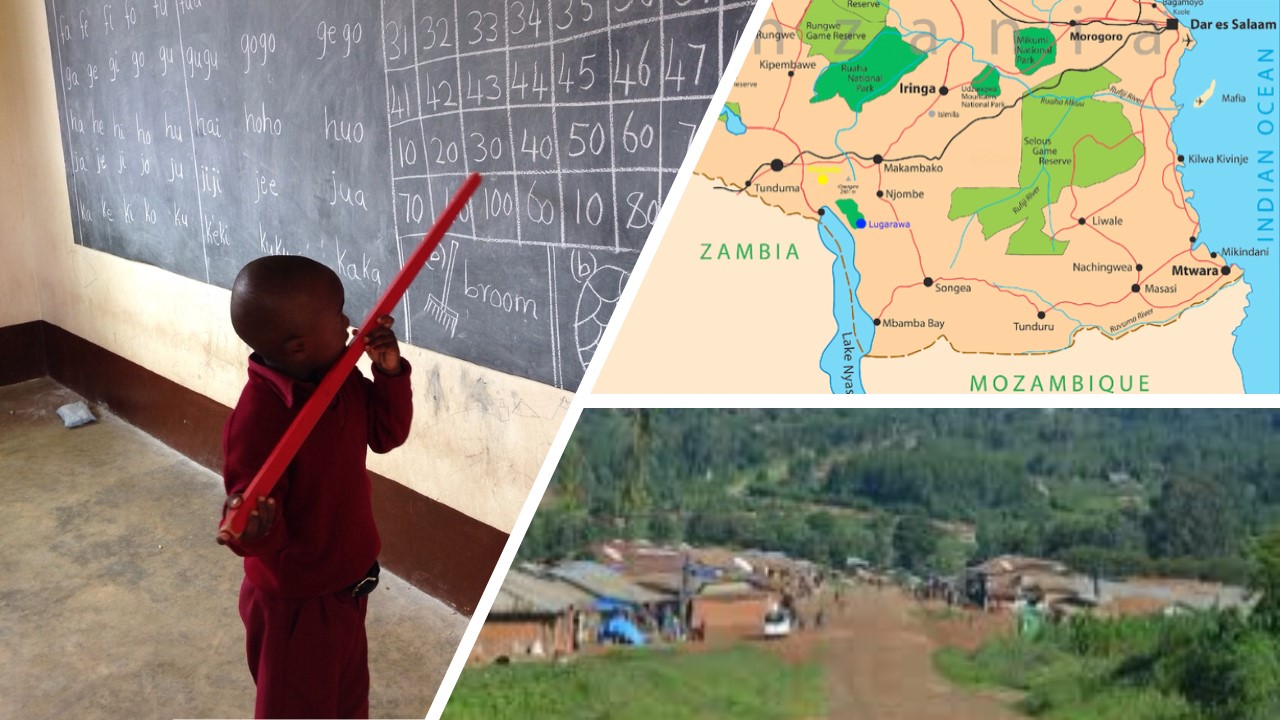 MAKETE - TANZANIAPROYECTO BECAS DE ESTUDIO– MAKETE (TANZANIA)INTRODUCCIÓNEn Makete Lagunak queremos orientar nuestros proyectos en base a un objetivo general, promocionar la Educación a  niños/as y jóvenes de  Makete (Tanzania) , colaborando en su desarrollo personal y profesional sin que tengan que abandonar su país para forjarse un futuro mejor.Visión: Makete Lagunak, es una Asociación que uno de los propósitos es contribuir al desarrollo humano desde el mundo de la educación, proporcionando instrucción y formación a los niños/as y jóvenes huérfanos sin recursos. Sin esta aportación no podrían estudiar y por este motivo se contribuye a mejorar su desarrollo personal y comunitario, dando prioridad al género femenino por ser la población más desfavorecida. Misión: Makete Lagunak proporcionará estudios reglados a niños/as jóvenes huérfanos y sin recursos para darles la oportunidad de conseguir un futuro mejor para ellos, lo que tendrá una proyección positiva en su propio país ya que contribuirá a aumentar el nivel socioeconómico y cultural de la nación.VALORESNuestros valores son: Educación para contribuir a transformar la realidad del país. Respeto al entorno cultural y medioambiental. Apoyo a la integración social y en igualdad de condiciones de la mujer. OBJETIVOSLos objetivos para este proyecto de Becas de estudio son: Objetivo general Promocionar un itinerario educativo desde la Educación Infantil hasta la Universidad a los niños/as huérfanos de Makete- Tanzania colaborando en su desarrollo personal y profesional sin que tengan que abandonar su país para forjarse un futuro mejor. EDUCACIÓN = DESARROLLO. Objetivos específicos Proporcionar    estudios a niños/as huérfanos de Makete en un itinerario Educativo desde Infantil a la Universidad. Dotación de recursos que posibiliten el desarrollo educativo. Conseguir que un mayor número de niños/as huérfanos/as puedan continuar sus estudios. Sensibilizar a las personas que viven en nuestro entorno, sobre las desigualdades existentes entre nuestra sociedad y la tanzana, sobre todo en lo que a recursos económicos se refiere. Promover valores y actitudes que estimulen la solidaridad y la cooperación activa. Dar a conocer la realidad de Tanzania y su cultura así como fomentar cambios de actitudes para que “nuestra ayuda” no suponga una intromisión en su forma de vida.Dar difusión del proyecto y su desarrollo en: Ayuntamientos, centros educativos, asociaciones culturales, etc. OPCIONES EDUCATIVAS PARA LOS NIÑOS BECADOS DE LOS NIÑOS DE MAKETE LAGUNAK :